Honors Algebra 2					         Name: ______________________Unit 4 Review: Radicals & Rational Exponents	Date: _____________ Block: _____Perform the indicated operation. Write your answer in simplest radical form.Simplify each expression completely. Write your answer in simplest radical form.22) Rewrite using rational exponents. Write your answer in simplest form.23.) A stone is dropped from a height of 350 feet. The time it takes for the stone to fall to a height of h feet is given by the function  where t is the time in seconds. What is the height of the stone after 4 seconds?Describe the characteristics for each function.24.                   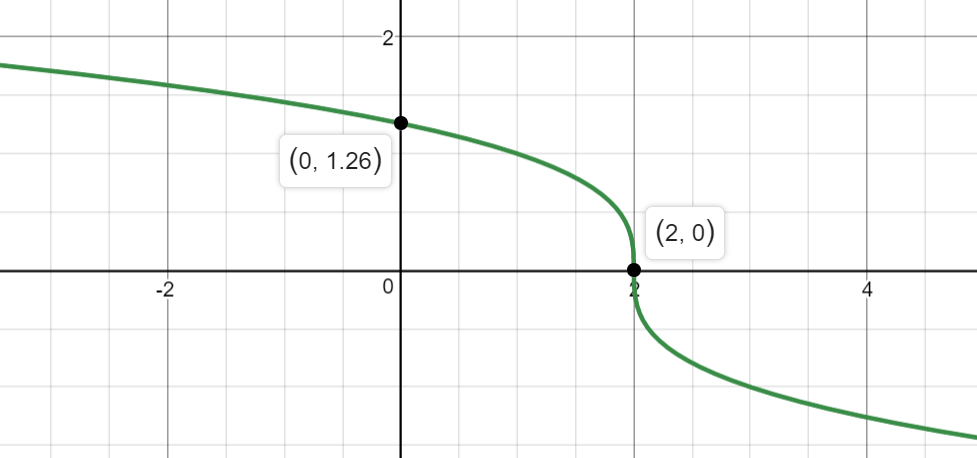 25. 		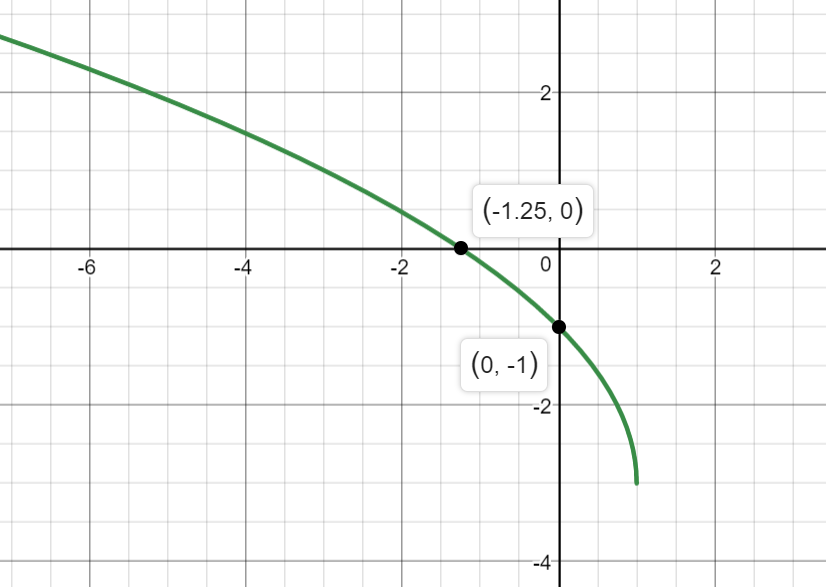 Describe the transformations for the function.26. 27. 28. 29. 30. Graph using transformations. Make sure to include the parent function on your graph.31. 32. Graph # 31 Below:					Graph # 32 Below: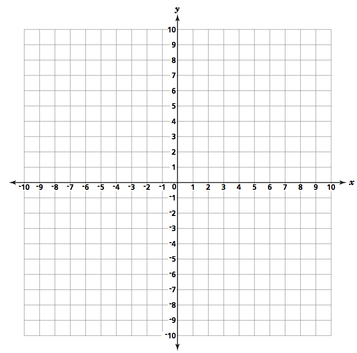 Solve each equation; round any decimal to the TENTHS place. Remember to check for extraneous solutions when applicable!1.) 2.) 3.) 4.) Rewrite the expression in radical form.5.)                     6.) Rewrite the expression with rational exponents.7.)                8) 9) Simplify the expression .10.) Simplify completely. 10.) Simplify completely. 11.) State the radical conjugate for the expression  and then simplify.11.) State the radical conjugate for the expression  and then simplify.12)  13)  	13)  	14)  	15)  	16)  16)  17) 18.) 18.) 19.) 19.) 20.) 20.) 21.) 21.) Characteristics:Characteristics:Characteristics:Domain:Range:x-intercept: _______y-intercept: _______Interval of Increase:Interval of Decrease:Absolute Maximum:Absolute Minimum:End Behavior:Characteristics:Characteristics:Characteristics:Domain:Range:x-intercept: _______y-intercept: _______Interval of Increase:Interval of Decrease:Absolute Maximum:Absolute Minimum:End Behavior:Parent Function:Vertical Reflection:Horizontal Reflection:Vertical Stretch by?Vertical Shrink by?Horizontal Stretch by?Horizontal Shrink by?Horizontal Shift: Direction? How many?Vertical Shift: Direction? How many?Parent Function:Vertical Reflection:Horizontal Reflection:Vertical Stretch by?Vertical Shrink by?Horizontal Stretch by?Horizontal Shrink by?Horizontal Shift: Direction? How many?Vertical Shift: Direction? How many?Parent Function:Vertical Reflection:Horizontal Reflection:Vertical Stretch by?Vertical Shrink by?Horizontal Stretch by?Horizontal Shrink by?Horizontal Shift: Direction? How many?Vertical Shift: Direction? How many?Parent Function:Vertical Reflection:Horizontal Reflection:Vertical Stretch by?Vertical Shrink by?Horizontal Stretch by?Horizontal Shrink by?Horizontal Shift: Direction? How many?Vertical Shift: Direction? How many?Parent Function:Vertical Reflection:Horizontal Reflection:Vertical Stretch by?Vertical Shrink by?Horizontal Stretch by?Horizontal Shrink by?Horizontal Shift: Direction? How many?Vertical Shift: Direction? How many?Parent Function:Vertical Reflection:Horizontal Reflection:Vertical Stretch by?Vertical Shrink by?Horizontal Stretch by?Horizontal Shrink by?Horizontal Shift: Direction? How many?Vertical Shift: Direction? How many?Parent Function:Vertical Reflection:Horizontal Reflection:Vertical Stretch by?Vertical Shrink by?Horizontal Stretch by?Horizontal Shrink by?Horizontal Shift: Direction? How many?Vertical Shift: Direction? How many?33. 34. 35. 	36. 37.  38.  39. 40. 